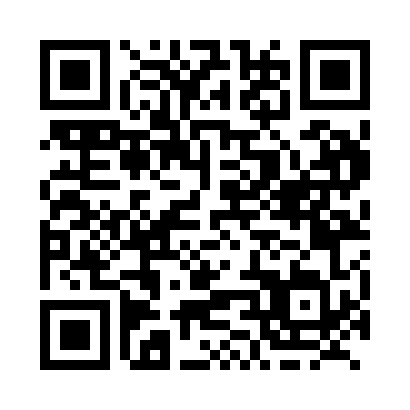 Prayer times for Brossard, Quebec, CanadaWed 1 May 2024 - Fri 31 May 2024High Latitude Method: Angle Based RulePrayer Calculation Method: Islamic Society of North AmericaAsar Calculation Method: HanafiPrayer times provided by https://www.salahtimes.comDateDayFajrSunriseDhuhrAsrMaghribIsha1Wed4:065:4112:515:528:019:372Thu4:045:4012:515:538:029:393Fri4:025:3812:515:538:049:414Sat4:005:3712:515:548:059:435Sun3:585:3512:505:558:069:446Mon3:565:3412:505:558:079:467Tue3:545:3312:505:568:099:488Wed3:525:3112:505:578:109:509Thu3:505:3012:505:588:119:5210Fri3:485:2912:505:588:129:5311Sat3:465:2712:505:598:149:5512Sun3:445:2612:506:008:159:5713Mon3:425:2512:506:008:169:5914Tue3:415:2412:506:018:1710:0115Wed3:395:2312:506:028:1810:0216Thu3:375:2212:506:038:1910:0417Fri3:365:2012:506:038:2110:0618Sat3:345:1912:506:048:2210:0819Sun3:325:1812:506:058:2310:0920Mon3:315:1712:506:058:2410:1121Tue3:295:1612:506:068:2510:1322Wed3:275:1612:516:068:2610:1423Thu3:265:1512:516:078:2710:1624Fri3:255:1412:516:088:2810:1825Sat3:235:1312:516:088:2910:1926Sun3:225:1212:516:098:3010:2127Mon3:205:1112:516:108:3110:2228Tue3:195:1112:516:108:3210:2429Wed3:185:1012:516:118:3310:2530Thu3:175:0912:516:118:3410:2731Fri3:165:0912:526:128:3510:28